МИНИСТЕРСТВО ПРОСВЕЩЕНИЯ РОССИЙСКОЙ ФЕДЕРАЦИИ‌‌‌‌Министерство образования и науки Пермского краяДепартамент образования администрации города ПермиМАОУ "Гимназия № 7" г.Перми‌Адаптированная рабочая программаучебного предмета «Иностранный (английский) язык»для обучающихся 2-4-х классов ​‌ ‌​ Пермь‌ 2023‌​Планируемые результаты освоения учебного материала предмета “Английский язык” во 2- 4 классеРабочая учебная программа по английскому языку для детей с ОВЗ разработана на основе Федерального государственного стандарта начального общего образования и рабочей программы по предмету. При разработке данной программы соблюдены особенности работы с детьми ОВЗ младшего школьного возраста.Рабочая программа ориентирована на использование учебно-методического комплекса «Spotlight (Английский в фокусе)» и включает в себя:УМК «Английский в фокусе» для 2 класса / Быкова Н.И., Дули Д., Поспелова М.Д., Эванс В. – М.: Express Publishing: Просвещение, 2022.УМК «Английский в фокусе» для 3 класса / Быкова Н.И., Дули Д., Поспелова М.Д., Эванс В. – М.: Express Publishing: Просвещение, 2022.УМК «Английский в фокусе» для 4 класса / Быкова Н.И., Дули Д., Поспелова М.Д., Эванс В. – М.: Express Publishing: Просвещение, 2022.Аудиоприложение;Обучающая компьютерная программа.Данная адаптированная образовательная программа учебного предмета «Английский язык» учитывает особенности психофизического развития обучающихся с ОВЗ, содержит требования к организации учебных занятий по предмету и составлена в соответствии с принципами коррекционной педагогики. При разработке адаптированной рабочей программы учитывались:требования ФГОС;специфические особенности обучения детей с ограниченными возможностями здоровья.В рабочей программе соблюдается преемственность с примерными программами начального общего образования, в том числе и в использовании основных видов учебной деятельности обучающихся.Иностранный язык как школьный предмет в современном мире перестает быть целью обучения, а становится средством общения, познания, самореализации и социальной адаптации; служит целям воспитания качеств гражданина, патриота, развитию национального самосознания. Поэтому предусмотрено внедрение НРК, использование ИКТ, ТСО на каждой ступени обучения. Кроме того, за основу будет взято применение современных педагогических технологий.Особенности обучения иностранному языку детей с ограниченнымивозможностями  здоровья.Готовность к обучению иностранному языку у детей с ОВЗ несколько снижена, что обусловлено недостаточной дифференцированностью восприятия, бедностью сферы образов-представлений, непрочностью связи между вербальной и невербальной сферами, слабостью развития познавательных процессов: памяти, мышления, речи. При изучении иностранного языка дети с ОВЗ испытывают определённые трудности: замедленно происходит усвоение лексического материала, синтаксических конструкций и их использование в устной речи; затруднено восприятие грамматических категорий и их применение на практике: характерно возникновение проблем при слушании (аудировании) устной речи, особенно связных текстов, а также трудностей во внеситуативном усвоении форм диалогической речи. В процессе обучения учащиеся овладевают основными видами речевой деятельности: чтением, говорением (устной речью), аудированием. Письмо на всех этапах обучения используется только как средство обучения, способствующее более прочному усвоению лексико-грамматического материала,а также совершенствованию навыков в чтении и устной речи. В основе обучения иностранному языку детей с ОВЗ лежит обучение чтению, в то время как в общеобразовательной школе обучение строится на устной основе. Требования к практическому владению учащимися каждым видом речевой деятельности определяются адаптированной программой обучения в каждом классе и учитывают индивидуальные возможности учеников. Ввиду того, что обучение иностранному языку базируется на обучении чтению, на начальном этапе устный вводный курс сокращается и параллельно с ним вводится изучение букв с тем, чтобы дети имели зрительные опоры. В дальнейшем идёт опережающее, сравнительно с общеобразовательной программой, обучение чтению. Построение на этом принципе адаптированной программы обуславливается тем, что такие дети не в состоянии усваивать иностранный язык только на слух (в массовой школе в течение первых девяти недель работа идёт только устно). По адаптированной программе к этому времени буквы уже изучены и идёт углублённая работа над чтением с использованием текстов из учебника. Если состав учеников класса очень слабый, то введение букв алфавита можно растянуть, давая по две буквы в урок или посвящая урок только закреплению изученных букв. При этом целесообразно закреплять знание букв, обыгрывая или пропев их. На любом этапе обучения английскому языку особое внимание следует уделить подбору текстов для чтения. Необходимо тщательно отбирать лексический и грамматический минимум, учитывая посильность его усвоения и интересы детей определённого возраста. В лексический минимум можно не включать малоупотребительные слова, а расширить интернациональную лексику, которую легко понять при чтении. Узнавание таких слов способствует развитию догадки.Письменные работы существенно сокращены, так как они в основном базируются на знании грамматического материала. Контрольные работы в конце каждой четверти рекомендуется исключить. Это обусловлено слабостью формирования у детей с ОВЗ навыков аудирования и устной речи. Начиная с первого урока обучение иностранному языку ведётся по чётко разработанным тематическим разделам. Объём изучаемого лексического, синтаксического и грамматического материала претерпевает существенные изменения. На чтение и перевод прочитанного нужно отвести больше учебного времени. Особое внимание следует уделить переводу, поскольку при этом дети осознают смысл прочитанного, и таким образом у них исчезает боязнь перед незнакомым текстом. Новую лексику полезно отрабатывать в предложениях и сочетать это с работой со словарём; на дом давать не новые упражнения, а отработанные на уроке. Аудирование тестов следует значительно сократить. Желательно сократить объём письменных упражнений с грамматическими заданиями. Объём домашнего чтения значительно сокращён. Он проходит на уроках, для домашней работы задание дается выборочно. Контрольная работа в конце каждой четверти следует либо снять вообще, либо оставить контроль чтению. При обучении детей с ОВЗ диалогической речи наиболее целесообразно используют доступные для понимания обиходные ситуации, которые могут быть разыграны по ролям.Специфика обучению иностранному языку в школе для детей с ОВЗ предполагает большое количество игрового, занимательного материала и наличие зрительных опор, необходимых для усвоения лексических, грамматических и синтаксических структур. Учебный материал необходимо дробить, предлагая его детям небольшими порциями, перемежая игровые и учебные виды деятельности. Психологические особенности детейс ОВЗ таковы, что даже в подростковом возрасте наряду с учебной значительное место занимает игровая деятельность, поэтому введение в урок элементов игры или игровая подача материала повышает работоспособность детей на уроке и способствует развитию у них познавательных интересов.Цели и задачи курсаВ процессе изучения английского языка реализуются следующие цели:формирование умений общаться на английском языке с учетом речевых возможностей и потребностей младших школьников;элементарных коммуникативных умений в говорении, аудировании, чтении и письме;развитие личности, речевых способностей, внимания, мышления, памяти и воображения младшего школьника; мотивации к дальнейшему овладению английским языком;обеспечение коммуникативно-психологической адаптации младших школьников к новому языковому миру для преодоления в дальнейшем психологического барьера и использования английского языка как средства общения;освоение элементарных лингвистических представлений, доступных младшим школьникам и необходимых для овладения устной и письменной речью на английском языке;приобщение детей к новому социальному опыту с использованием английского языка:             - знакомство младших школьников с миром зарубежных сверстников, с зарубежным детским фольклором и доступными образцами художественной литературы;воспитание дружелюбного отношения к представителям других стран;формирование речевых, интеллектуальных и познавательных способностей младших школьников, а также их общеучебных умений.Задачи обучения:развитие и воспитание коммуникативной культуры школьников, расширение и обогащение их коммуникативного и жизненного опыта в новом контексте общения, расширение кругозора учащихся;научиться ценить своих друзей, участвовать в совместной деятельности, правильно организовывать свой досуг, следовать правилам здорового образа жизни вежливо вести себя за столом;познакомить с миром зарубежных сверстников и научить с уважением относиться к представителям других стран;осознавать важность изучения английского языка как средства общения между жителями разных стран.Коррекционные образовательные задачи:осуществлять индивидуально-ориентированную педагогическую, психологическую помощь детям с ОВЗ,оказывать помощь детям, испытывающим трудности в усвоении образовательных программ по английскому языку,совершенствовать речевое развитие,развивать словесно-логическое мышление,развивать навыки самоконтроля и самооценки.Планирование коррекционной работыВсе обучающиеся с ОВЗ испытывают в той или иной степени выраженные затруднения в усвоении учебных программ, обусловленные недостаточными познавательными способностями, специфическими расстройствами психологического развития, нарушениями в организации деятельности и/или поведения.Неотъемлемой частью коррекционного обучения детей и подростков с ОВЗ является нормализация их учебной деятельности, которая характеризуется неорганизованностью, импульсивностью, низкой продуктивностью. Нарушения деятельности детей с ОВЗ – существенный компонент в структуре дефекта, они тормозят обучение и развитие учащихся. Нормализация деятельности составляет важную часть коррекционного обучения таких детей, осуществляемая на всех уроках и во внеурочное время. Кроме того, построение коррекционно-развивающего педагогического процесса необходимо для преодоления и (или) профилактики негативных проявлений в развитии, оно основывается на комплексных подходах, включающих лечебные и лечебно-профилактические мероприятия, укрепление физического здоровья ребенка, общую коррекционную направленность фронтального учебно-воспитательного процесса (на уроках, внеклассных занятиях, во время самоподготовки), индивидуально-групповую коррекционную работу в зависимости от специфических недостатков в развитии (логопедию, лечебно-физкультурную коррекцию, зрительно-пространственную координацию, психокоррекцию.)Общими для всех обучающихся с ОВЗ являются в разной степени выраженные недостатки:в формировании высших психических функций (отмечаются нарушения внимания, памяти, восприятия и др. познавательных процессов),замедленный темп, либо неравномерное становление познавательной деятельности,трудности произвольной саморегуляции,нарушения речевой и мелкой ручной моторики,нарушения или недостаточно сформированные зрительное восприятие и пространственная ориентировка,снижение умственной работоспособности и целенаправленности деятельности, в той или иной степени затрудняющие усвоение школьных норм и школьную адаптацию в целом,недостаточно сформированы произвольность и самоконтроль,обучаемость удовлетворительная, но часто избирательная и неустойчивая, зависящая от уровня сложности и субъективной привлекательности вида деятельности, а также от актуального эмоционального состояния ребенка.Особые образовательные потребности различаются у обучающихся с ОВЗ разных категорий, поскольку задаются спецификой нарушения психического развития, определяют особую логику построения учебного процесса и находят своё отражение в структуре и содержании образования. Наряду с этим выделены образовательные потребности как общие для всех обучающихся с ограниченными возможностями, так и специфические.К общим потребностям относятся:выделение пропедевтического периода в образовании, обеспечивающего преемственность между дошкольным и школьным этапами;обязательность непрерывности коррекционно-развивающего процесса, реализуемого как через содержание образовательных областей, так и в процессе индивидуальной работы;                      -  раннее получение специальной помощи средствами образования;психологическое сопровождение, оптимизирующее взаимодействие ребенка с педагогами и соучениками;психологическое сопровождение, направленное на установление взаимодействия семьи и образовательной организации;постепенное расширение образовательного пространства, выходящего за пределы образовательной организации.Специфические образовательные потребности:увеличение сроков освоения адаптированной образовательной программы;наглядно-действенный характер содержания образования;упрощение системы учебно-познавательных задач, решаемых в процессе образования;специальное обучение «переносу» сформированных знаний и умений в новые ситуации взаимодействия с действительностью;необходимость постоянной актуализации знаний, умений и одобряемых обществом норм поведения;обеспечение особой пространственной и временной организации образовательной среды с учетом функционального состояния центральной нервной системы и нейродинамики психических процессов обучающихся;использование преимущественно позитивных средств стимуляции деятельности и поведения;стимуляция познавательной активности, формирование потребности в познании окружающего мира и во взаимодействии с ним;специальная психокоррекционная помощь, направленная на формирование произвольной саморегуляции в условиях познавательной деятельности и поведения;специальная психокоррекционная помощь, направленная на формирование способности к самостоятельной организации собственной деятельности и осознанию возникающих трудностей, формированию умения запрашивать и использовать помощь взрослого;специальная психокоррекционная помощь, направленная на развитие разных форм коммуникации;специальная психокоррекционная помощь, направленная на формирование навыков социально одобряемого поведения в условиях максимально расширенных.Работа с детьми с ОВЗ опирается на принципы коррекционно-развивающего обучения.Принцип динамичности восприятия. Реализация на уроке этого принципа: задания по степени нарастающей трудности (от простого к сложному); включение заданий, предполагающих использование различных доминантных анализаторов: слухового, зрительного и кинестетического анализаторов через использование наглядности, опорных таблиц и схем, использование раздаточного материала (кассабукв, касса цифр, мелкие картинки для запоминания лексики, магнитные буквы и цифры для индивидуальной или парной работы у доски), изготовление приглашений, поздравлений с краткими надписями на иностранном языке.Принцип продуктивной обработки информации. Реализация этого принципа на уроке: задания, предполагающие самостоятельную обработку информации и языковую догадку, дозированная поэтапная помощь; перенос показанного способа обработки информации на своё индивидуальное задание (работа по аналогии, по образцу).З. Развитие и коррекция высших психических функций. Реализация на уроке: включение в урок специальных упражнений по коррекции и развитию внимания, памяти, аудирования, навыков чтения и говорения.Принцип мотивации к учению. Реализация на уроке: четко сформулированные задания, уверенность в возможности использования подсказки, опоры по алгоритму; включение в урок материалов сегодняшней жизни; задания с условиями, приближенными к действительности; использование межпредметной связи.Программа учитывает общие рекомендации для проведения уроков иностранногоязыка:создание благоприятного психологического климата (комфорта) на уроке;предупреждение утомляемости (паузы, смена видов работы, считалки);-частая повторяемость учебного материала: учитель → класс → ученик 1, ученик 2 …(начиная с сильного ученика);обязательное использование наглядности на уроке.Общая характеристика учебного предметаИзучение иностранного языка в общеобразовательных учреждениях страны начинается со 2 класса. Учащиеся данного возраста характеризуются большой восприимчивостью к овладению языками, что позволяет им овладевать основами общения на новом для них языке с меньшими затратами времени и усилий по сравнению с учащимися других возрастных групп. В свою очередь, изучение иностранного языка способствует развитию коммуникативных способностей младших школьников, что положительно сказывается на развитии речи учащихся на родном языке; развитию их познавательных способностей; формированию общеучебных умений учащихся. Являясь существенным элементом культуры народа – носителя данного языка и средством передачи ее другим, иностранный язык способствует формированию у школьников целостной картины мира. Владение иностранным языком повышает уровень гуманитарного образования школьников, способствует формированию личностии ее социальной адаптации к условиям постоянно меняющегося поликультурного, полиязычного мира.Иностранный язык расширяет лингвистический кругозор учащихся, способствует формированию культуры общения, содействует общему речевому развитию учащихся. В этом проявляется взаимодействие всех языковых учебных предметов, способствующих формированию основ филологического образования школьников.Место предмета в базисном учебном планеСогласно базисному (образовательному) плану образовательных учреждений РФ всего на изучение английского языка в начальной школе отводится 2 ч в неделю в каждом классе. Во 2, 3 и 4 классах — по 68 ч (34 учебные недели).Тематическое планирование скорректировано за счет объединения смежных учебных тем с учетом характера течения заболевания, особенностей психофизического развития возможностей обучающегося, особенностей его эмоционально-волевой сферы.Результаты изучения курсаЛичностными результатами изучения предмета «Иностранный язык» является общее представление о мире как о многоязычном и поликультурном сообществе, знакомство с миром зарубежныхсверстников. Говорение Учащийся научится:осуществлять диалогическое общение на элементарном уровне со взрослыми и сверстниками, в том числе и с носителями иностранного языка, в пределах сфер, тематики и ситуаций общения.порождать элементарные связные высказывания о себе и окружающем мире, о прочитанном, увиденном, услышанном, выражая при этом свое отношение;приветствовать собеседника, используя языковые средства, адекватные возрасту собеседника и целям общения;прощаться после разговора, используя при этом разные речевые клише;описывать человека, животное, предмет, картину;рассказывать о ком-то, о происшедшем событии.                    Учащийся получит возможность научиться:представляться самому, назвав имя, возраст, место и дату рождения, основное занятие;просить о помощи или предложить свою помощь;запрашивать необходимую информацию о ком-либо или о чем-либо;приглашать к совместной деятельности (например, к игре), используя при этом адекватные средства;обменяться мнениями о прочитанном или увиденном, аргументируя свою точку  зрения.             Аудирование            Учащийся научится:понимать и реагировать на устное высказывание партнеров по общению в пределах сфер, тематики и  ситуаций общения, обозначенных программой;понимать просьбы и указания учителя, сверстников, связанные с учебными и игровыми ситуациями в классе;понимать общее содержание учебных и аутентичных текстов (рассказы, стихи, считалки) и реагировать вербально и, преимущественно, невербально на их содержание;полностью и точно понимать короткие сообщения, в основном монологического характера, построенные на знакомом учащимся языковом материале.Учащийся получит возможность научиться:догадываться о значении некоторых слов по контексту;догадываться о значении слов по словообразовательным элементам или по сходству звучания со словами родного языка;«обходить» незнакомые слова, не мешающие пониманию основного содержания текста;переспрашивать с целью уточнения содержания с помощью соответствующих клише типа:«Excuse me?» и т.д.ЧтениеУчащийся научится:выразительно читать вслух;читать про себя с целью: 1) понимания основного содержания учебных, а также несложных аутентичных текстов; 2) поиска необходимой (интересующей) информации (приемы поискового чтения).Учащийся получит возможность научиться:читать про себя с целью полного и точного понимания содержания учебных и адаптированных аутентичных текстов, построенных на знакомом учащимся языковом материале или содержащих незнакомые слова, о значении которых можно догадаться;читать вслух текст, построенный на изученном языковом материале, соблюдая правила произношения и соответствующую интонацию.ПисьмоУчащийся научится:писать короткое поздравление (с днем рождения, Новым годом, Рождеством) с опорой на образец, выражать пожелание;составлять и записывать план прочитанного;составлять и записывать рассказ на определенную тему;списывать текст, вставляя в него пропущенные слова в соответствии с контекстом;самостоятельно и графически правильно выполнять письменные лексические и грамматические упражнения, используя в случае необходимости словарь;составлять подписи к картинкам.Учащийся получит возможность научиться:письменно отвечать на вопросы по прочитанному тексту (с опорой на текст);составлять план устного сообщения в виде ключевых слов, делать выписки их текста;писать краткое письмо или поздравление зарубежному сверстнику по образцу на доступном уровне и в пределах изученной тематики, используя словарь в случае необходимости.            Языковые средства и навыки оперирования ими. Графика, каллиграфия, орфографияУчащийся научится:воспроизводить графически и каллиграфически корректно все буквы английского алфавита (полупечатное написание букв, буквосочетаний, слов);пользоваться английским алфавитом, знать последовательность букв в нем;отличать буквы от знаков транскрипции;применять основные правила чтения и орфографии (умение их применять при чтении и письме).Учащийся получит возможность научиться:            -группировать слова в соответствии с изученными правилами чтения;уточнять написание слова по словарю           Фонетическая сторона речи Учащийся научится:произносить все звуки английского алфавита;различать на слух звуки английского и русского алфавита; Учащийся получит возможность научиться:соблюдать интонацию перечисления;читать изучаемые слова по транскрипции;грамотно в интонационном отношении оформлять различные типы предложений;адекватное произносить и различать на слух звуки изучаемого иностранного языка, в том числе долгих и кратких гласных, гласных с твердым приступом, звонких и глухих согласных;различать оглушение/неоглушение согласных в конце слога или слова, отсутствие смягчения согласных перед гласными; словесное и фразовое ударение, членение предложений на смысловые группы; ритмико-интонационные особенности основных коммуникативных типов предложений (утверждения, вопроса, побуждения).Лексическая сторона речиУчащийся научится:узнавать в письменном и устном тексте изученные лексические единицы, в том числе словосочетания, в пределах тематики;употреблять в процессе общения активную лексику в соответствии с коммуникативной задачей;Учащийся получит возможность научиться:узнавать простые словообразовательные элементы;опираться на языковую догадку в процессе чтения и аудирования (интернациональные и сложные слова);узнавать лексические единицы, простейшие устойчивые словосочетания, оценочную лексика и реплики-клише как элементы речевого этикета, отражающие культуру стран изучаемого языка (употребление и распознавание в речи);узнавать о способах словообразования (словосложение и аффиксация), о заимствованиях из других языков (интернациональные слова).           Грамматическая сторона речиУчащийся научится:употреблять речевые образцы с глаголами to have, to be, модальными и смысловыми глаголами в настоящем времени;употреблять правильный порядок слов в предложении;употреблять единственное и множественное число; Учащийся получит возможность научиться:распознавать в тексте и дифференцировать слова по определенным признакам (существительные, прилагательные, модальные/смысловые глаголы).Метапредметными результататми изучения иностранного языка в начальной школе являются:развитие умения взаимодействовать с окружающими при выполнении разных ролей в пределах речевых потребностей и возможностей школьника;развитие коммуникативных способностей школьника, умение выбирать адекватные языковые и речевые средства для успешного решения элементарной коммуникативной задачи;расширение общего лингвистического кругозора школьника;развитие познавательной, эмоциональной и волевой сфер школьника;формирование мотивации к изучению английского языка;овладение умением координированной работы с разными компонентами УМК.Предметными результатами изучения иностранного языка в начальной школе являются:овладение начальными представлениями о нормах английского языка (фонетических, лексических, грамматических); умение находить и сравнивать такие языковые единицы, как звук, буква, слово.Предметные результаты2 классГоворениеУченик 2-го класса научится:участвовать в элементарном этикетном диалоге (знакомство, поздравление, благодарность, приветствие);            - расспрашивать собеседника, задавая простые вопросы (Что? Где? Когда?), и отвечать на  них;кратко рассказывать о себе, своей семье, друге;составлять небольшие описания предмета, картинки (о природе, школе) по образцу;Ученик 2-го класса получит возможность научиться:решать элементарные коммуникативные задачи в пределах любой из сфер общения;составлять монологическое высказывание объемом 5 фраз (описание, сообщение, рассказ);решать коммуникативные задачи при помощи диалога объемом 3-4 реплики с каждой стороны;запросить информацию, поздороваться, извиниться, выразить одобрение/несогласие;задать вопрос, дать краткий ответ, выслушать собеседника, поддержать беседу.АудированиеУченик 2-го класса научится:понимать на слух речь учителя, одноклассников, основное содержание облегченных, доступных по объему текстов, с опорой на зрительную наглядность.Ученик 2-го класса получит возможность научиться:понимать развернутые тексты объемом 6-10 фраз.ЧтениеУченик 2-го класса научится:читать вслух, соблюдая правила произношения и соответствующую интонацию, доступные по объему тексты, построенные на изученном языковом материале;читать про себя, понимать основное содержание доступных по объему текстов, построенных на изученном материале, пользуясь в случае необходимости двуязычным словарем;овладевать основными правилами чтения и знаками транскрипции.Ученик 2-го класса получит возможность научиться:читать про себя и понимать текст, содержащий не более 2-3 незнакомых слов.ПисьмоУченик 2-го класса научится:списывать текст, вставляя в него пропущенные слова в соответствии с контекстом;записывать отдельные слова, предложения по модели;выписывать предложения из текста.Ученик 2-го класса получит возможность научиться:охарактеризовать сказочного героя в письменном виде;придумывать и записывать собственные предложения;составлять план устного высказывания.Языковые средства и навыки оперирования ими Графика, каллиграфия, орфографияУченик 2-го класса научится:воспроизводить графически и каллиграфически корректно все буквы английского алфавита (полупечатное написание букв, буквосочетаний, слов);пользоваться английским алфавитом, знать последовательность букв в нем;отличать буквы от знаков транскрипции.Ученик 2-го класса получит возможность научиться:группировать слова в соответствии с изученными правилами чтения;уточнять написание слова по словарю.Фонетическая сторона речиУченик 2-го класса научится:произносить все звуки английского алфавита;различать на слух звуки английского и русского алфавита;Ученик 2-го класса получит возможность научиться:соблюдать интонацию перечисления;читать изучаемые слова по транскрипции;грамотно в интонационном отношении оформлять различные типы предложений.Лексическая сторона речиУченик 2-го класса научится:узнавать в письменном и устном тексте изученные лексические единицы, в том числе словосочетания, в пределах тематики;употреблять в процессе общения активную лексику в соответствии с коммуникативной задачей;                   Ученик 2-го класса получит возможность научиться:узнавать простые словообразовательные элементы;опираться на языковую догадку в процессе чтения и аудирования (интернациональные и сложные слова).Грамматическая сторона речиУченик 2-го класса научится:употреблять речевые образцы с глаголами to have, to be, модальными и смысловыми глаголами в настоящем времени;употреблять правильный порядок слов в предложении;употреблять единственное и множественное число.Ученик 2-го класса получит возможность научиться:распознавать в тексте и дифференцировать слова по определенным признакам (существительные, прилагательные, модальные/смысловые глаголы).Предметные результаты 3 класс          ГоворениеУченик 3-го класса научится:осуществлять диалогическое общение на элементарном уровне со взрослыми и сверстниками, в том числе и с носителями иностранного языка, в пределах сфер, тематики и ситуаций общения.приветствовать собеседника, используя языковые средства, адекватные возрасту собеседника и целям общения;прощаться после разговора, используя при этом разные речевые клише;описывать человека, животное, предмет, картину;Ученик 3-го класса получит возможность научиться:представляться самому, назвав имя, возраст, место и дату рождения, основное занятие;просить о помощи или предложить свою помощь;запрашивать необходимую информацию о ком-либо или о чем-либо;приглашать к совместной деятельности (например, к игре);            -обменяться мнениями о прочитанном или увиденном, аргументируя свою точку зрения.АудированиеУченик 3-го класса научится:понимать и реагировать на устное высказывание партнеров по общению в пределах сфер, тематики и ситуаций  общения, обозначенных программой;понимать просьбы и указания учителя, сверстников, связанные с учебными и игровыми ситуациями в классе;понимать общее содержание учебных и аутентичных текстов (рассказы, стихи, считалки);полностью и точно понимать короткие сообщения, в основном монологического характера, построенные на знакомом учащимся языковом материале.Ученик 3-го класса получит возможность научиться:догадываться о значении некоторых слов по контексту;догадываться о значении слов по словообразовательным элементам или по сходству звучания со словами родного языка;«обходить» незнакомые слова, не мешающие пониманию основного содержания текста;переспрашивать с целью уточнения содержания с помощью клише типа: «Excuse me?»ЧтениеУченик 3-го класса научится:выразительно читать вслух;читать про себя с целью: а) понимания основного содержания учебных, а также несложных аутентичных текстов; б) поиска необходимой (интересующей) информации (приемы поискового чтения).Ученик 3-го класса получит возможность научиться:читать про себя с целью полного и точного понимания содержания учебных и адаптированных аутентичных текстов, построенных на знакомом учащимся языковом материале или содержащих незнакомые слова, о значении которых можно догадаться;читать вслух текст, построенный на изученном языковом материале, соблюдая правила произношения и соответствующую интонацию.ПисьмоУченик 3-го класса научится:писать короткое поздравление (с днем рождения, Новым годом, Рождеством) с опорой на образец, выражать пожелание;            - составлять и записывать план прочитанного;составлять и записывать рассказ на определенную тему;списывать текст, вставляя в него пропущенные слова в соответствии с контекстом;самостоятельно и графически правильно выполнять письменные лексические и грамматические упражнения, используя в случае необходимости словарь;Ученик 3-го класса получит возможность научиться:письменно отвечать на вопросы по прочитанному тексту (с опорой на текст);составлять план устного сообщения в виде ключевых слов, делать выписки их текста;писать краткое письмо или поздравление зарубежному сверстнику по образцу на доступном уровне и в пределах изученной тематики, используя словарь в случае необходимости.Языковые средства и навыки оперирования ими Графика, каллиграфия, орфографияУченик 3-го класса научится:воспроизводить графически и каллиграфически корректно все буквы алфавита;пользоваться английским алфавитом, знать последовательность букв в нем;отличать буквы от знаков транскрипции;применять основные правила чтения и орфографии (умение их применять при чтении и письме).Ученик 3-го класса получит возможность научиться:группировать слова в соответствии с изученными правилами чтения;уточнять написание слова по словарю.Фонетическая сторона речиУченик 3-го класса научится:произносить все звуки английского алфавита;различать на слух звуки английского и русского алфавита;Ученик 3-го класса получит возможность научиться:соблюдать интонацию перечисления;читать изучаемые слова по транскрипции;грамотно в интонационном отношении оформлять различные типы предложений;различать оглушение/неоглушение согласных в конце слога или слова, отсутствие смягчения согласных перед гласными; словесное и фразовое ударение, членение предложений на смысловые группы; ритмико-интонационные особенности основных коммуникативных типов предложений (утверждения, вопроса, побуждения).Лексическая сторона речиУченик 3-го класса научится:узнавать в письменном и устном тексте изученные лексические единицы, в том числе словосочетания, в пределах тематики;употреблять в процессе общения активную лексику в соответствии с коммуникативной задачей;Ученик 3-го класса получит возможность научиться:узнавать простые словообразовательные элементы;опираться на языковую догадку в процессе чтения и аудирования (интернациональные и сложные слова).узнавать лексические единицы, простейшие устойчивые словосочетания, оценочную лексику и реплики-клише как элементы речевого этикета, отражающие культуру стран изучаемого языка (употребление и распознавание в речи).узнавать о способах словообразования (словосложение и аффиксация), о заимствованиях из других языков (интернациональные слова).Грамматическая сторона речиУченик 3-го класса научится:употреблять речевые образцы с глаголами to have, to be, модальными и смысловыми глаголами в настоящем времени;употреблять правильный порядок слов в предложении;употреблять единственное и множественное число; Ученик 3-го класса получит возможность научиться:распознавать в тексте и дифференцировать слова по определенным признакам (существительные, прилагательные, модальные/смысловые глаголы).         Предметные результаты  4 классВ говорении выпускник научится:             -вести и поддерживать элементарный диалог: этикетный, диалог-расспрос, диалог- побуждение, диалог-обмен мнениями;кратко описывать и характеризовать предмет, картинку, персонаж;рассказывать о себе, своей семье, друге, школе, родном крае, стране и т. п. (в пределах тематики начальной школы).Выпускник получит возможность научиться:воспроизводить наизусть небольшие произведения детского фольклора: рифмовки, стихотворения, песни;кратко передавать содержание прочитанного/услышанного текста;выражать отношение к прочитанному/услышанному.В аудировании выпускник научится: понимать на слух:речь учителя во время ведения урока;связные высказывания учителя, построенные на знакомом материале и/или содержащие некоторые незнакомые слова;выказывания одноклассников;небольшие тексты и сообщения, построенные на изученном речевом материале, как при непосредственном общении, так и при восприятии аудиозаписи;содержание текста на уровне значения (уметь отвечать на вопросы по содержанию текста);понимать основную информацию услышанного;извлекать конкретную информацию из услышанного;понимать детали текста;Выпускник получит возможность научиться:понимать на слух разные типы текста, соответствующие возрасту и интересам учащихся (краткие диалоги, описания, детские стихотворения и рифмовки, песни, загадки)– время звучания до 1 минуты;использовать контекстуальную или языковую догадку;не обращать внимания на незнакомые слова, не мешающие понимать основное содержание текста.В чтении выпускник овладеет техникой чтения, то есть научится читать:по транскрипции;с помощью (изученных) правил чтения и с правильным словесным ударением;редуцированные формы вспомогательных глаголов, используемые для образования изучаемых видовременных форм;редуцированные отрицательные формы модальных глаголов;написанное цифрами время, количественные и порядковые числительные и даты;с правильным логическим и фразовым ударением простые нераспространённые предложения;основные коммуникативные типы предложений (повествовательное, вопросительное, побудительное, восклицательное);с определённой скоростью, обеспечивающей понимание читаемого.        Выпускник овладеет умением читать, то есть научится:читать небольшие тексты различных типов, применяя разные стратегии, обеспечивающие понимание основной идеи текста, полное понимание текста и понимание необходимой (запрашиваемой) информации;читать и понимать содержание текста на уровне значения, то есть сумеет на основе понимания связи между членами простых предложений ответить на вопросы по содержанию текста;иллюстративной наглядности;пользоваться справочными материалами (англо-русским словарём, лингвострановедческим справочником) с применением знаний алфавита и транскрипции.Выпускник получит возможность научиться:читать и понимать тексты, написанные разными типами шрифтов;читать с соответствующим ритмико-интонационным оформлением простые распространённые предложения с однородными членами;понимать внутреннюю организацию текста и определять: 1) главную идею текста и предложения, подчинённые главному предложению; 2) хронологический/логический порядок предложений; 3) причинно-следственные и другие смысловые связи текста с помощью лексических и грамматических средств;читать и понимать содержание текста на уровне смысла, а также: 1) делать выводы из прочитанного; 2) выражать собственное мнение по поводу прочитанного; 3) выражать суждение относительно поступков героев; 4) соотносить события в тексте с личным опытом.В письме выпускник научится:правильно списывать;            - выполнять лексико-грамматические упражнения;делать записи (выписки из текста);делать подписи к рисункам;отвечать письменно на вопросы;писать открытки-поздравления с праздником и днём рождения (объём 15–20 слов);писать личные письма в рамках изучаемой тематики (объём 30–40 слов) с опорой на образец.Выпускник получит возможность научиться:писать русские имена и фамилии по-английски;писать записки друзьям;составлять правила поведения/инструкции;заполнять анкеты (имя, фамилия, возраст, хобби), сообщать краткие сведения о себе;в личных письмах запрашивать интересующую информацию;писать короткие сообщения (в рамках изучаемой тематики) с опорой на план/ключевые слова (объём 50–60 слов);правильно оформлять конверт (с опорой на образец). Языковые средства и навыки пользования ими Графика, каллиграфия и орфографияВыпускник научится:распознавать слова, написанные разными шрифтами;отличать буквы от транскрипционных знаков;читать слова по транскрипции;пользоваться английским алфавитом;писать все буквы английского алфавита и основные буквосочетания (полупечатным шрифтом);сравнивать и анализировать буквы/буквосочетания и соответствующие транскрипционные знаки;писать красиво (овладеет навыками английской каллиграфии);писать правильно (овладеет основными правилами орфографии).Выпускник получит возможность научиться:писать транскрипционные знаки;группировать слова в соответствии с изученными правилами чтения;использовать словарь для уточнения написания слова.Фонетическая сторона речиВыпускник научится:различать на слух и адекватно произносить все звуки английского языка;соблюдать нормы произношения звуков английского языка в чтении вслух и устной речи (долгота и краткость гласных, отсутствие оглушения звонких согласных в конце слов, отсутствие смягчения согласных перед гласными);соблюдать правильное ударение в изолированном слове, фразе;понимать и использовать логическое ударение во фразе, предложении;различать коммуникативный тип предложения по его интонации;правильно произносить предложения с точки зрения их ритмико-интонационных особенностей: повествовательное (утвердительное и отрицательное), вопросительное (общий и специальный вопрос), побудительное, восклицательное предложения.Выпускник получит возможность научиться:распознавать случаи использования связующего “r” и использовать их в речи;правильно произносить предложения с однородными членами (соблюдая интонацию перечисления);соблюдать правило отсутствия ударения на служебных словах.Лексическая сторона речиВыпускник научится:понимать значение лексических единиц в письменном и устном тексте в пределах тематики начальной школы;использовать в речи лексические единицы, обслуживающие ситуации общения в пределах тематики начальной школы в соответствии с коммуникативной задачей.Выпускник получит возможность научиться:распознавать имена собственные и нарицательные;распознавать части речи по определённым признакам;понимать значение лексических единиц по словообразовательным элементам (суффиксам и приставкам);            - использовать правила словообразования;догадываться о значении незнакомых слов, используя различные виды догадки (по аналогии с родным языком, словообразовательным элементам т.д.).Грамматическая сторона речиВыпускник научится:понимать и употреблять в речи изученные существительные с определённым/неопределённым/нулевым артиклем, прилагательные в положительной, сравнительной и превосходной степенях, количественные (до 100) и порядковые (до 30) числительные, личные, притяжательные и вопросительные местоимения, глагол have got, глагол-связку to be, модальные глаголы can, may, must, видо-временные формы Present/Past/Future Simple, наиболее употребительные предлоги для выражения временных и пространственных отношений;понимать и употреблять в речи основные коммуникативные типы предложений, безличные предложения, предложения с оборотом there is/there are, побудительные предложения в утвердительной и отрицательной формах.Выпускник получит возможность научиться:понимать и использовать в наиболее распространённых случаях неопределённый, определённый и нулевой артикли;понимать и использовать в речи указательные (this, that, these, those), неопределённые (some, any) местоимения;понимать и использовать в речи множественное число существительных, образованных не по правилам;дифференцировать слова по определённым признакам (существительные,прилагательные,модальные/смысловые/вспомогательные глаголы);приобрести начальные лингвистические представления о системе и структуре английского языка, необходимые для овладения речевыми навыками и основами речевых умений.Содержание                                                           курса 2 класс                                                            Содержание курса  3 класс                                                          Содержание курса 4 классТребования к уровню подготовкиВ результате изучения английского языка ученик должен знать/понимать:алфавит, буквы, основные буквосочетания, звуки изучаемого языка;основные правила чтения и орфографии изучаемого языка;особенности интонации основных типов предложений;название страны/стран изучаемого языка, их столиц;имена наиболее известных персонажей детских литературных произведений страны/стран изучаемого языка;наизусть рифмованные произведения детского фольклора (доступные по содержанию и форме);уметь:понимать на слух речь учителя, одноклассников, основное содержание облегченных текстов с опорой на зрительную наглядность; участвовать в элементарном этикетном диалоге (знакомство, поздравление, благодарность, приветствие);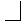 расспрашивать собеседника, задавая простые вопросы (кто? что? где? когда?) и отвечать на вопросы собеседника;кратко рассказывать о себе, своей семье, друге;составлять небольшие описания предмета, картинки (о природе, о школе) по образцу;читать вслух текст, построенный на изученном языковом материале, соблюдая правила произношения и соответствующую интонацию;читать про себя, понимать основное содержание небольших текстов (не более 0,5 с.), доступных по содержанию и языковому материалу, пользуясь в случае необходимости двуязычным словарем;списывать текст на английском языке, выписывать из него и (или) вставлять в него слова в соответствии  с решаемой учебной задачей;писать краткое поздравление (с днем рождения, с Новым годом) с опорой на образец;использовать приобретенные знания и коммуникативные умения в практической деятельности и повседневной жизни;             - устного общения с носителями английского языка в доступных младшим школьникам пределах; развития дружелюбного отношения к представителям других стран;преодоления психологических барьеров в использовании английского языка как средства общения;ознакомления с детским зарубежным фольклором и доступными образцами художественной литературы на английском языке;более глубокого осознания некоторых особенностей родного языка.Критерии оценки знаний и умений учащихсяАудированиеПри оценке умений аудирования с извлечением основного содержания следует обращать внимание на умения:выделить ключевую информацию в основном содержании аудиотекста;определить последовательность ключевых событий, действий;передавать основную информацию в виде таблиц, схем;определить основную идею аудиотекста или его коммуникативное назначение;оценить свои речевые достижения в данном виде аудирования.При оценке умений аудирования с полным пониманием содержания аудио/ видеотекста критерием являются следующие умения:догадаться о значении незнакомых языковых единиц по контексту;соотносить поступающую информацию со своим речевым опытом, социально- культурными знаниями и находить опоры для ее понимания и оценки;полностью понять информацию, содержащуюся в справочно-информационных материалах, обращая внимание на предмет речи, коммуникативную, когнитивную или позитивную ценность передаваемой информации (нейтральное или заинтересованное);полностью понять содержание фрагментов видеофильма, опознавая ситуацию общения, профессиональные роли говорящих, предмет общения и отношения между речевыми партнерами, замысел автора аудио / видео продукции;прокомментировать прослушанное, выражая собственные суждения, мнения, оценки;оценить свои речевые достижения в данном виде аудирования.При оценке умений аудирования с выборочным извлечением информации критерием являются умения:точно выполнить коммуникативное или когнитивное контрольное задание в отношении искомой информации;передавать необходимую аудиоинформацию в виде схемы, таблицы;оценивать качество выполнения заданий на выборочное извлечение информации.ЧтениеПри оценивании владения школьниками чтением с извлечением основного содержания текста обращается внимание на следующие умения:выделить тематику и проблематику текста;выделить ключевую информацию или смысловые вехи в содержании текста, определив последовательность ключевых событий, действий, фактов в тексте и кратко передать содержание прочитанного;передать основную информацию в виде таблиц, схем;передать основную идею и замысел автора текста или его коммуникативное назначение;определить основную идею и замысел автора текста или его коммуникативное назначение;оценить свой уровень владения коммуникативной технологией ознакомительного чтения на АЯ.При оценке культуры чтения с полным пониманием содержания учитываются умения:догадаться о значении незнакомых языковых единиц по контексту;точно и полно понять назначение текста, его содержание;соотносить прочитанное со своим жизненным опытом и комментировать текст, выражая свое мнение, отношение и давая оценку прочитанному тексту;полностью понять информацию, содержащуюся в справочно-информационных материалах, и использовать ее в соответствии с коммуникативными и / или информационными потребностями читающего;использовать в процессе чтения словари и другую справочную литературу;оценить свой уровень владения изучающим чтением как видом речевой деятельности на АЯ.При оценке чтения с выборочным извлечением информации следует обращать внимание на умения:осуществлять поиск искомой информации, используя стратегии скоростного чтения, выборочного чтения;передавать искомую информацию в виде схемы, таблицы;передавать искомую информацию письменно и устно;передавать искомую информацию на родном языке;использовать при необходимости различные виды словарей и справочников;оценить свой уровень владения коммуникативной технологией выборочного чтения на АЯ.Говорение. Диалогическая речь.При оценивании владения учащимися диалогической речью критерием выступают следующие умения:оперативно использовать в речи при общении на АЯ иноязычные знания о коммуникативных схемах построения различных разновидностях диалога (диалог-расспрос, диалог-побуждение к действию, диалог-обмен информацией, мнениями, суждениями и взглядами, диалог-спор, диалог этикетного характера, интервью), выбирая их при речевом общении, исходя из задач, ситуации и социокультурныхособенностей общения на АЯ;оперативно использовать при общении на АЯ коммуникативные знания о существующих соответствиях между коммуникативно-речевыми функциями высказывания и языковыми средствами оформления высказывания на АЯ в условиях официального и неофициального общения;использовать свой речевой репертуар общения коммуникативно приемлемо и правильно в языковом плане;вести диалог этикетного характера, используя те вербальные и невербальные средства, которые уместно использовать для выражения на АЯ приветствий и ответа на них, при прощании и т.д. в конкретных ситуациях речевого взаимодействия, исходя их социального статуса речевых партнеров, официальности / неофициальности общения;вести диалог-расспрос, используя те вербальные и невербальные средства, которые уместно использовать в инициативной речи на АЯ для ее начала, запроса и уточнения информации, ответов на запрос информации с учетом социокультурных особенностей поведения в англоязычной среде;вести диалог-обмен мнениями, суждениями, идеями, используя те вербальные и невербальные средства коммуникативно гибкого поведения на АЯ, которые уместно использовать при ознакомлении со своими идеями, мнениями и при оценке и выражении отношения к мнениям других;вести диалог-спор, используя те вербальные и невербальные средства вежливого коммуникативного гибкого поведения на АЯ, которые уместны при противопоставлении точек зрения, реагировании на мнения, суждения, взгляды, которые речевые партнеры не разделяют;оценить диалогическую речь свою и товарищей при использовании различных форм диалога, исходя из коммуникативной целесообразности речевого поведения говорящего на АЯ, языковой грамотности, уровня культуры диалогического взаимодействия собеседников.Монологическая речьПараметры оценки монологических высказываний (МВ) включают:соответствие тематики и проблематики МВ замыслу говорящего, как он был обозначен ранее;полноту раскрытия темы и степень использования междисциплинарных знаний и умений;ясность содержания высказывания, его логичность и связанность;уместность невербального поведения (мимики, жестов и др.);образность высказывания;лексико-грамматическую правильность оформления высказывания;коммуникативную целесообразность интонационно-ритмического рисунка речи, наличие/ отсутствие погрешностей в ее фонетическом оформлении.Письменная речьПри оценке культуры письменной речи внимание обращается на следующие умения:различать письменные высказывания, ориентированные на официальное и неофициальное общение на АЯ;следовать социокультурным нормативам письменного общения на АЯ в условиях формального и неформального общения;находить адекватные языковые средства для выражения письменной речи таких коммуникативных функций, как обращение к адресату, приветствие / прощание, выражение благодарности, согласия / несогласия;выбирать лексико-грамматическое оформление коммуникативных намерений, которое уместно с коммуникативной точки зрения и правильно в языковом плане;правильно применять основные правила орфографии и пунктуации в английской письменной речи (в пределах программных требований).Нормы оценокАудирование              Отметка “5” ставится в том случае, когда коммуникативная задача решена и при этом учащиеся полностью поняли содержание иностранной речи, соответствующей программным требованиям для каждого класса.Отметка “4” ставится в том случае, когда коммуникативная задача решена и при этом учащиеся полностью поняли содержание иностранной речи, соответствующей программным требованиям для данного класса, за исключением отдельных подробностей, не влияющих на понимание содержания услышанного в целом.Отметка “3” ставится в том случае, когда коммуникативная задача решена и при этом учащиеся поняли основной смысл иноязычной речи, соответствующей программным требованиям для данного класса.Отметка “2” ставится в том случае, когда учащиеся не поняли смысла иноязычной речи, соответствующей программным требованиям для данного класса.ГоворениеОтметка “5” ставится в том случае, когда общение осуществилось, высказывания учащихся соответствовали поставленной коммуникативной задаче и при этом их устная речь полностью соответствовала нормам иностранного языка в пределах программных требований для данного класса.Отметка “4” ставится в том случае, когда общение осуществилось, высказывания учащихся соответствовали поставленной коммуникативной задаче и при этом учащиеся выразили свои мысли на иностранном языке с незначительными отклонениями от языковых норм, а в остальном их устная речь соответствовала нормам иностранного языка в пределах программных требований для данного класса.Отметка “3” ставится в том случае, когда общение осуществилось, высказывания учащихся соответствовали поставленной коммуникативной задаче и при этом учащиеся выразили свои мысли на иностранном языке с отклонениями от языковых норм, не мешающих, однако, понять содержание сказанного.Отметка “2” ставится в том случае, когда общение не осуществилось, высказывания учащихся не соответствовали поставленной коммуникативной задаче, учащиеся слабо усвоили пройденный языковой материал и выразили свои мысли на иностранном языке с такими отклонениями от языковых норм, которые не позволяют понять содержание большей части сказанного.ЧтениеОтметка “5” ставится в том случае, когда коммуникативная задача решена, при этом учащиеся полностью поняли и осмыслили содержание прочитанного иноязычного текста в объеме, предусмотренном заданием, чтение учащихся соответствовало программным требованиям для данного класса.Отметка “4” ставится в том случае, когда коммуникативная задача решена, при этом учащиеся поняли и осмыслили содержание прочитанного иноязычного текста заисключением деталей и частностей, не влияющих на понимание текста, в объеме, предусмотренном заданием, чтение учащихся соответствовало программным требованиям для данного класса.Отметка “3” ставится в том случае, когда коммуникативная задача решена, при этом учащиеся поняли и осмыслили главную идею прочитанного иноязычного текста в объеме, предусмотренном заданием, чтение учащихся в основном соответствовало программным требованиям для данного класса.Отметка “2” ставится в том случае, когда коммуникативная задача не решена, учащиеся не поняли содержания прочитанного иноязычного текста в объеме, предусмотренном заданием, чтение учащихся не соответствовало программным требованиям для данного класса.Критерии оценки проектов:грамматически и лексически правильное оформление проектной работы;информативность и актуальность представленного материала;творческий подход к выполнению задания;презентация проекта.Критерии оценки тестов:Норма оценки выполнения теста зависит от процента выполненного объема теста:Оценка «5» - 81% – 100%Оценка «4» -70 % - 80 %Оценка «3» - 50 % - 69 %Оценка «2» - 0 % - 49 %Тематическое планирование 2класс.Итого: 68 часов.Тематическое планирование, 3 класс.Итого: 68 часов.3.Тематическое планирование 4 класс.Итого : 68 часовУчебно-методическое обеспечениеУчебник (со встроенной книгой для чтения);Книга для учителя;Языковой портфель;Контрольные задания;Аудиокурсы для занятий в классе и дома;Плакаты;Раздаточные материалы;Книга для родителей;Видеокурс на DVD (DVD-video);Электронное приложение для компьютера (DVD-ROM, 3-4 классы);Программное обеспечение для интерактивной доски;ЦИФРОВЫЕ ОБРАЗОВАТЕЛЬНЫЕ РЕСУРСЫ И РЕСУРСЫ СЕТИ ИНТЕРНЕТ​​‌‌​• http://www.edu.ru –каталог образовательных интернет-ресурсов;
 • http://www.ege.edu.ru - портал информационной поддержки единого государственного экзамена;
 • http://www.profile-edu.ru - сайт по профильному обучению;
 • http://www.auditorium.ru - Российское образование – сеть порталов
 • http://www.teacher-edu.ru – научно-методический центр кадрового обеспечения общего образования ФИРО МОН РФ
 • http://www.mon.gov.ru – сайт министерства образования и науки РФ
 • http://www.apkro.ru – сайт модернизации общего образования РФ
 • http://www.ed.gov.ru - сайт Министерства образования РФ
 • http://school.edu.ru – российский образовательный портал
 • http://www.fio.ru - Федерация Интернет-образования
 • http://gramota.ru – Портал по культуре речи
 • http://his.1september.ru - Сайт газеты "Первое сентября. Литература" /методические материалы/
 • http://som.fsio.ru – Сетевое объединение методистов
 • http://www.km-school.ru - КМ-школа
 • http://it-n.ru – Сеть творческих учителей
 • http://www.lib.ru - Электронная библиотека
 • www.virlib.ru – Виртуальная библиотека
 • www.rvb.ru – Русская виртуальная библиотека
 • http://www.standart.edu.ru - Новый стандарт общего образования
 • http://school-collection.edu.ru - единая коллекция цифровых образовательных ресурсов
 • http://www.academic.ru - словари и энциклопедии
   https://www.yaklass.ru/ - образовательная платформа "Якласс"https://m.edsoo.ru/ - Библиотека ЦОК ‌​РАССМОТРЕНОруководитель методического объединения________________________ Королёв Владимир ВладимировичПротокол №1 от «28» августа   2023 г.СОГЛАСОВАНОзаместитель директора по УВР________________________ Нечипоренко Марина НиколаевнаПротокол №1 от «29» августа   2023 г.УТВЕРЖДЕНОдиректор МАОУ "Гимназия №7"________________________ Исхакова Людмила НиколаевнаПриказ №1 от «31» августа   2023 г.Тема: ЗнакомствоЛексика: Знакомство с одноклассниками, учителем. Школьные принадлежности. Животные. Глаголы движения, действия.Грамматика: Краткие ответы на общие вопросы. Специальный вопрос What. Повелительное наклонение.Тема: Моя семьяЛексика: Члены семьи. Цвета.Грамматика: Повелительное наклонение. Употребление конструкции «this is..».Составление специальных вопросов.Тема: Мой домЛексика: Мебель. Названия комнат и предметов, находящихся в них. Сады в России и Англии.Грамматика: употребление глагола to be в утвердительном, вопросительном и отрицательном предложении, краткие ответы на общие вопросы с этим глаголом. Специальный вопрос Where.Тема: Моя любимая едаЛексика: Числительные. Любимая едаГрамматика: Употребление конструкции «I like/I don’t like». Повелительное наклонение. Специальный вопрос What.Тема: Мои животныеЛексика: Животные. Цирк.Грамматика: Модальный глагол can и его формы. Общий вопрос с глаголом to be. Вопросительные предложения с глаголом can.Тема: Мои игрушкиЛексика: Игрушки. Внешность. Части лица и тела.Грамматика: употребление глагола to have в утвердительном, вопросительном и отрицательном предложении, краткие ответы на общие вопросы с этим глаголом. Предлоги места.Тема: Мои каникулыЛексика: Одежда. Времена года. Планы на каникулы.Грамматика: Настоящее длительное время.Вводный модуль: Добро пожаловатьЗадача: вспомнить главных персонажей и повторить языковой материал УМК «Английский в фокусе – 2».Тема: Школьные дниЛексика: Школьные принадлежности. Учебные предметы. Любимый урок.Грамматика: Употребление глагола to be в утвердительном, вопросительном и отрицательном предложении, краткие ответы. Составление специальных вопросов. Числительные 11-20. Повелительное наклонениеТема: Моя семьяЛексика: Члены семьи.Грамматика: Притяжательные местоимения. Множественное число существительных. Специальный вопрос Whо.Тема: Все, что я люблюЛексика: Продукты. Любимая еда.Грамматика: Построение общего вопроса и краткого ответа на него в настоящем простом времени. Местоимения some, any.Тема: Идем игратьЛексика: Игрушки.Грамматика: Притяжательный падеж существительных. Неопределённый артикль.Указательные местоимения в единственном и множественном числе.Тема: ЖивотныеЛексика: Животные. Внешность. Части тела.Грамматика: Особенности употребления глагола to have в 3 лице единственном числе. Модальный глагол can в утвердительной и отрицательной форме. Числительные от 20 до50. Вопрос How old...?Тема: Мой домЛексика: Дом. Комнаты. Предметы мебели и интерьера.Грамматика: Предлоги места. Структура there is/are.Тема: Как хорошо провести времяЛексика: Хобби, увлечения. Мои любимые занятия.Грамматика: Употребление Present Continuous (утверждение, отрицание, общий и специальный вопрос).Тема: День за днемЛексика: Дни недели. Распорядок дня. Время.Грамматика: Употребление предлогов времени. Present Simple и Present Continuous.Вводный модуль: Снова вместеЗадача: вспомнить главных персонажей и повторить языковой материал УМК «Английский в фокусе – 3».Тема: Семья и друзьяЛексика: Внешность. Характер.Грамматика: Предлоги места. Употребление Present Continuous. Числительные 30-100.Тема: Рабочий деньЛексика: Профессии, различные учреждения и их местонахождение. Занятия в свободное время. Время.Грамматика: Употребление Present Simple. Наречия частотности. Модальные глагол have to.Тема: Давай попробуем!Лексика: Продукты. Этикет за столом. Диалог в магазине.Грамматика: Употребление how many/much, a lot of, not many/much. Модальный глагол may.Тема: В зоопаркеЛексика: Животные и их действия.Грамматика: Present Continuous и Present Simple. Прилагательные в сравнительной степени. Модальный глагол must.Тема: Где вы были вчераЛексика: День рождения. Чувства, эмоции.Грамматика: Порядковые числительные. Употребление Past Simple глагола "быть".Тема: Рассказываем сказкиЛексика: Прошедшие события. Сказки, истории. Литературные персонажи.Грамматика: Употребление правильных глаголов в Past Simple (утверждение, отрицание, общий и специальный вопрос).Тема: Памятные дниЛексика: Памятные события. Настроение.Грамматика: Употребление неправильных глаголов в Past Simple (утверждение, отрицание, общий и специальный вопрос). Прилагательные в превосходной степени.Тема: Впереди каникулыЛексика: Названия стран. Планы на каникулы. Одежда. Погода.Грамматика: Структура be going to. Употребление Future Simple. Вопросительные слова.№Тема раздела, тема урокаКол -во часовурокаТема раздела, тема урокаКол -во часоввТема раздела, тема урокаКол -во часовтемеТема раздела, тема урокаКол -во часов1Вводный модуль: Давайте71знакомиться!1Давайте начинать!12Мои буквы(a – h)13Мои буквы (i – q)14Мои буквы (r –z)15Буквосочетания «sh» и « ch»16Буквосочетания «th» и « ph»17Большие и маленькие18Вводный модуль: Я и моя семья!48Привет!19Здравствуйте!110Моя семья!111Моя семья!112Модуль 1: Это мой дом!1112Мой дом113Мой дом114Где Чаклз?115Где Чаклз?116В ванной117В ванной118Моя комната. Делаем телефон из118спичечной коробки119Детские сады в Великобритании и в19России.20Городская мышь и сельская120мышь(эпизод 1)121Тест № 6 «Дом, милый дом».122Теперь я знаю123Модуль 2: Мне нравится еда!1123Мой день рождения124Мой день рождения!125Вкусный шоколад126Вкусный шоколад127Моя любимая еда128Моя любимая еда129Моя любимая еда. Делаем129праздничную шляпу.130Предпочтения в еде! Традиционные130блюда русской кухни.131Городская мышь и сельская131мышь(эпизод 2)132Проверочная работа 2 по теме «Мне132нравится еда»133Теперь я знаю.134Модуль 3: Животные в действии.1134Мои животные135Мои животные136Я умею прыгать137Я умею прыгать.138В цирке139В цирке.140Я умею петь. Аквариум.141Без ума от животных. Питомцы в141России142Городская мышь и сельская142мышь(эпизод 3)143Проверочная работа 3 по теме143«Животные в действии144Теперь я знаю145Модуль 4: В моей коробке с1145игрушками145Мои игрушки46Мои игрушки147У нее голубые глаза148У нее голубые глаза.149Чудесный мишка150Чудесный мишка.151Моя игрушка. Весело в школе!152Магазин плюшевых мишек. Старинные152русские игрушки.153Городская мышь и сельская153мышь(эпизод 4)154Проверочная работа 4 по теме «В моей154коробке с игрушками»155Теперь я знаю156Модуль 5: Мы любим лето!1356Мои каникулы!157Мои каникулы!158Ветренно159Ветренно160Волшебный остров161Волшебный остров162Мои каникулы. Солнечные часы.163Проверочная работа 6 по теме «Мы163любим лето»164Теперь я знаю.165Городская мышь и сельская165мышь(эпизод 5)166Красивый карнавал. Праздники в166России.167Мое портфолио.168Время веселья1№Тема урокаКоличество часовуроТема урокаКоличество часовкаТема урокаКоличество часов1.Вводный модуль.Добро11.пожаловать в школу.2ч.11.Введение.11.Знакомство с учебником.12.Добро пожаловать в школу!13/1Модуль1.Школьные дни.8ч13/1Снова в школу.14/2Числительные 11-20.15/3Школьные предметы. Какой твой15/3любимый предмет?16/4Проект «Веселый счет».17/5Игрушечный солдатик. Часть 1.18/6Школы в Великобритании.19/7Тест № 1 «Школьные дни».110/8Теперь я знаю.111/1Модуль2. Семья.8ч1Новый член семьи.12/2Кто это?113/3Счастливая семья.114/4Артур и Раскал. Часть 1.115/5Игрушечный солдатик. Часть 2.116/6Проект «Моя семья».117/7Тест №2 «Семья».118/8Теперь я знаю.119/1Модуль.3 Всё что я люблю.8ч.Еда.120/2Ему нравится желе.121/3Мой завтрак.122/4Артур и Раскал. Часть 2.123/5Игрушечный солдатик. Часть 3.124/6Проект «Моя любимая еда».125/7Тест №3 «Все, что я люблю!»126/8Теперь я знаю.127/1Модуль4.Приходи поиграть.8чИгрушки для маленькой Бетси.128/2Игрушки для маленькой Бетси.129/3В моей комнате.130/4Артур и Раскал. Часть 4.131/5Игрушечный солдатик. Часть 4.132/6Проект «Моя любимая сказка».133/7Тест №4 «Приходи поиграть».134/8Теперь я знаю135/1.Модуль5.Пушистые друзья.8ч135/1Части тела.136/2Забавные коровы.137/3Умные животные.138/4Артур и Раскал. Часть 5.139/5Игрушечный солдатик. Часть 5.140/6Проект «Животные».141/7Тест №5 «Пушистые друзья».142/8Теперь я знаю143/1Модуль 6.Дом,милый дом. 8ч143/1Бабушка. Дедушка.144/2Бабушка. Дедушка.145/3Мой дом.146/4Артур и Раскал. Часть 6.147/5Игрушечный солдатик. Часть 6.148/6Проект «Семейный герб».149/7Тест № 6 «Дом, милый дом».150/8Теперь я знаю151/1Модуль 7. Моё хобби.8ч151/1Моё хобби.152/2Что ты любишь делать?153/3В парке.В парке.154/4Артур и Раскал. Часть 7.Артур и Раскал. Часть 7.155/5Игрушечный солдатик. Часть 7.Игрушечный солдатик. Часть 7.156/6Проект «Хобби».Проект «Хобби».157/7Тест 7.”Хобби”Тест 7.”Хобби”158/8Теперь я знаюТеперь я знаю159/1Модуль 8.День за днём.10ч159/1Дни недели.160/2Весёлый день.Весёлый день.161/3По воскресеньям.По воскресеньям.162/4Артур и Раскал. Часть 8.Артур и Раскал. Часть 8.163/5Тест № 8 «День за днемТест № 8 «День за днем164/6Работа над ошибками.Работа над ошибками.165/7Теперь я знаю.Теперь я знаю.166/8Проект «День за днемПроект «День за днем167/9Игрушечный солдатик.167/9Часть 8.168/10Повторение и закреплениеизученного за год.Повторение и закреплениеизученного за год.1№Тема урокаКоличество часовурокаТема урокаКоличество часов1.Вводный модуль: Добро пожаловать в11.школу.11.Введение. Знакомство с учебником.12.Снова вместе!13/1Модуль1.Семья и друзья.8ч1Описание человека.4/2Одна большая счастливая семья.15/3Мой лучший друг.16/4Мой лучший друг.17/5Златовласка и 3 медведя. Часть 1.18/6Тест №1 «Снова вместе .”19/7Теперь я знаю.110/8Проект : Англоговорящие страны.111/1Модуль 2.Рабочий день.8ч111/1Ветеринарная клиника.112/2Ветеринарная клиника.113/3Работай и играй.114/4Артур и Раскал. Часть 1.115/5Златовласка и 3 медведя. Часть 2.116/6Тест № 2 «Рабочий день”.117/7Теперь я знаю.118/8Проект «Профессии». Один день из118/8моей жизни.119/1Модуль3.Лакомство 8ч.119/1Фруктовый салат пирата.120/2Фруктовый салат пирата.121/3Приготовь еду.122/4Артур и Раскал. Часть 2.123/5Златовласка и 3 медведя. Часть 3.124/6Проект «Моя любимая еда».124/6Британский пудинг.125/7Теперь я знаю.126/8Тест №3 «Лакомства».127/1Модуль 4.В зоопарке.8ч127/1Забавные животные.128/2Забавные животные.129/3Дикие животные.130/4Артур и Раскал. Часть 3.131/5Златовласка и 3 медведя. Часть 4.132/6Тест № 4 «В зоопарке “133/7Теперь я знаю.134/8Проект «Животные». Животным134/8нужна наша помощь135/1Модуль 5.Где вы были вчера.8ч.135/1Чайная вечеринка.136/2Чайная вечеринка.137/3Наше прошлое.138/4Артур и Раскал. Часть 4.139/5«Златовласка и 3 медведя». Часть 5.140/6Тест № 5 «Где вы были вчера?141/7Теперь я знаю.142/8Проект «Открытка ко Дню рождения».142/8Вечеринка.143/1Модуль 6: Расскажу сказку.143/1Заяц и черепаха.144/2Заяц и черепаха.145/3Однажды…146/4Артур и Раскал. Часть 5.147/5«Златовласка и 3 медведя». Часть 6.148/6Тест № 6 «Расскажи сказку!»149/7Теперь я знаю..150/8Проект «Важные даты в истории моей150/8страны».151/1Модуль 7.Памятные дни.8ч151/1Лучшие времена!152/2Лучшие времена.153/3Волшебные моменты!154/4Артур и Раскал. Часть 7.155/5«Златовласка и 3 медведя». Часть 7.156/6Тест7.памятные дни157/7Теперь я знаю.158/8Проект «Важные даты в истории моей158/8страны».159/1Модуль 8 : Куда пойти.10 ч159/1Лучшее впереди.160/2Лучшее впереди.161/3Привет солнцу.162/4Артур и Раскал. Часть 8.163/5Тест №8 «Куда пойти».164/6Работа над ошибками.165/7Теперь я знаю.166/8Златовласка и 3 медведя». Часть 8.167/9Проект «Костюмы народов мира».167/9Путешествие.168/10Повторение и закрепление изученного168/10за год1